		Agreement		Concerning the Adoption of Harmonized Technical United Nations Regulations for Wheeled Vehicles, Equipment and Parts which can be Fitted and/or be Used on Wheeled Vehicles and the Conditions for Reciprocal Recognition of Approvals Granted on the Basis of these United Nations Regulations*(Revision 3, including the amendments which entered into force on 14 September 2017)_________		Addendum 137 – UN Regulation No. 138		Revision 1 - Amendment 3Supplement 3 to the 01 series of amendments – Date of entry into force: 24 September 2023 		Uniform provisions concerning the approval of Quiet Road Transport Vehicles with regard to their reduced audibility (QRTV)This document is meant purely as documentation tool. The authentic and legal binding text is: ECE/TRANS/WP.29/2023/3 ._________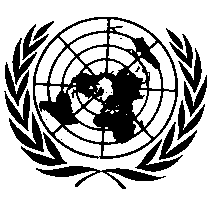 UNITED NATIONSParagraph 11., add a new subparagraph 11.9. to read:"11.9. 		From the entry into force of Supplement 3, ISO 10844:2021 shall be accepted for all approvals granted under this Regulation.  Until five years from the entry into force of Supplement 3, ISO 10844:2014 shall be accepted for all approvals granted under this Regulation."Annex 3, paragraph 2.1.2., replace twice "ISO 10844:2014" by "ISO 10844:2021".E/ECE/324/Rev.2/Add.137/Rev.1/Amend.3−E/ECE/TRANS/505/Rev.2/Add.137/Rev.1/Amend.3E/ECE/324/Rev.2/Add.137/Rev.1/Amend.3−E/ECE/TRANS/505/Rev.2/Add.137/Rev.1/Amend.35 December 2023